П О М Ш У Ö МР Е Ш Е Н И ЕО внесении изменений в решение Совета муниципального района «Печора» от 23 декабря 2009 года № 4-20/393 «Об утверждении Положенияо муниципальной службе в муниципальном образованиимуниципального района «Печора»Руководствуясь Законом Республики Коми от 21.12.2007 № 133-РЗ «О некоторых вопросах муниципальной службы в Республике Коми», Уставом муниципального образования муниципального района «Печора», Совет муниципального района «Печора» р е ш и л:1. Внести в решение Совета муниципального района «Печора» от 23 декабря 2009 года № 4-20/393 «Об утверждении Положения о муниципальной службе в муниципальном образовании муниципального района «Печора» следующие  изменения:1.1. Пункт 11 статьи 4 Положения изложить в следующей редакции:«11) в порядке, установленном действующим законодательством, присвоение и сохранение классных чинов муниципальным служащим МО МР «Печора».»;1.2. Статью 16.1. Положения дополнить пунктом 2.1. следующего содержания:«2.1. Муниципальный служащий освобождается от ответственности за несоблюдение ограничений и запретов, требований о предотвращении или об урегулировании конфликта интересов и неисполнение обязанностей, установленных Федеральным законом «О муниципальной службе в Российской Федерации» и другими федеральными законами в целях противодействия коррупции, в случае, если несоблюдение таких ограничений, запретов и требований, а также неисполнение  таких обязанностей признается  следствием не зависящих от него обстоятельств в порядке, предусмотренном частями 3 – 6 статьи 13 Федерального закона «О противодействии коррупции».»;Подпункт 3 пункта 5 раздела III Приложения № 5 к Положению изложить  в следующей редакции:«3) по результатам аттестации.»;В пункте 5 части 1 Приложения № 2 к Положению после слов «муниципальной службы – наличие» дополнить словами «высшего образования либо наличие»;   В Приложении № 4 к Положению в отзыве на муниципального служащего, подлежащего аттестации (приложение № 1) слова «уровень знаний, навыков и умений (профессиональный уровень) заменить словами «Профессиональный уровень (уровень знаний и умений)»;1.6. Пункт 20 Приложения № 11 к Положению изложить в следующей редакции:«20. Орган местного самоуправления на основании заключенного договора о целевом обучении предоставляет гражданину в период обучения меры поддержки (денежная выплата и (или) другие меры поддержки) в порядке и размерах, определяемых органом местного самоуправления, которые предоставляются органом местного самоуправления за счет средств местного бюджета, предусматриваемых на эти цели в бюджете соответствующего муниципального образования.В договоре о целевом обучении предусматриваются основания для возмещения гражданином органу местного самоуправления расходов, связанных с предоставлением мер поддержки, в случае неисполнения предусмотренных договором о целевом обучении обязательств по обучению и (или) осуществлению трудовой деятельности.». 2. Контроль за выполнением настоящего решения возложить на постоянную комиссию Совета муниципального района «Печора» по законности и депутатской этике (Неронов А.Н.).3. Настоящее решение вступает в силу со дня его официального опубликования.Врио главы мунципального района «Печора»-руководителя администрации                                                                    О.И. Фетисоваг. Печора20 декабря 2023 года№ 7-28/364«ПЕЧОРА»  МУНИЦИПАЛЬНÖЙ  РАЙОНСАСÖВЕТ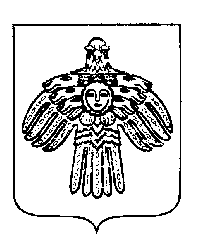 СОВЕТ МУНИЦИПАЛЬНОГО РАЙОНА «ПЕЧОРА»